Publicado en Toledo el 03/06/2024 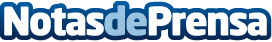 COSITAL CLM ha recibido la placa al mérito regional en el Día de Castilla-La ManchaLa ha recogido, de manos del presidente de la región, Emiliano García-Page, el presidente de COSITAL Castilla-La Mancha, Rafael SantiagoDatos de contacto:Javier BravoBravocomunicacion606411053Nota de prensa publicada en: https://www.notasdeprensa.es/cosital-clm-ha-recibido-la-placa-al-merito Categorias: Derecho Castilla La Mancha Recursos humanos Servicios Técnicos Premios Otros Servicios http://www.notasdeprensa.es